اطلاعيه شماره 106                     تاريخ: 23/8/1389 هشدار در خصوص مصرف فرآورده های تقلبی کاهش وزنپیرو اطلاعیه شماره 101 مرکز ADR به اطلاع می رساند که، این مرکز گزارش جدیدی از مصرف فرآورده تقلبی تحت نام Herbaceous Essence Reduce Weight دریافت نموده است. (شکل زیر)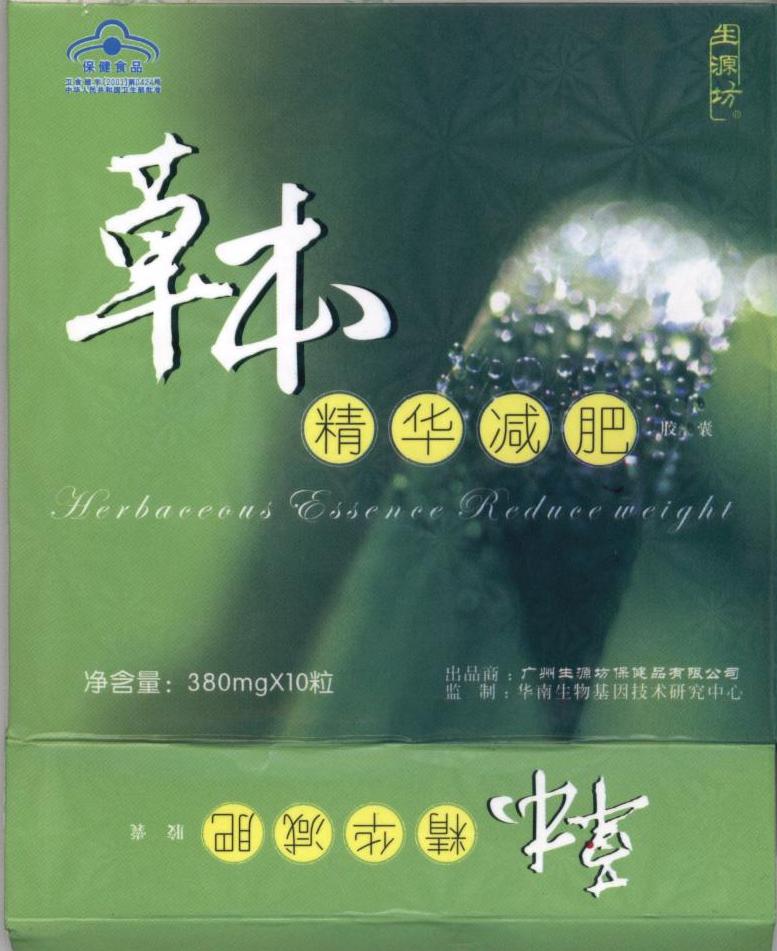 این فرآورده فاقد مجوز وزارت بهداشت جهت توزیع می باشد و بنابر تحقیقات FDA، این قبیل محصولات که به عنوان             فرآورده های گیاهی موثر در کاهش وزن معرفی می شوند حاوی ترکیبات غیرگیاهی و مضر از جمله فنل فتالئین (که به عنوان مادة مشکوک به ایجاد سرطان شناخته شده است)، سیبوترامین، ریمونابات، فنی توئین و بومتانید بوده اند.لذا مجدداً تأکید می نماید از تجویز و مصرف فرآورده های فاقد مجوز وزارت بهداشت اجتناب گردد.مرکز ثبت و بررسی عوارض ناخواسته داروهامعاونت غذا و دارو- وزارت بهداشت، درمان و آموزش پزشكي